Павлодар қаласының Кенжекөл жалпы орта білім беру мектебіҚазақстандық патриотизм және азаматтық тәрбие, құқықтық тәрбие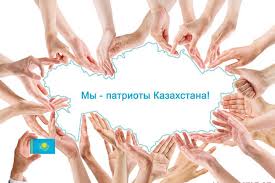 Кенжекөл, 2018       «Бекітемін» мектеп директоры:                                                                             Ақылжанова С.З.                                                                             ______________Кенжекөл жалпы орта білім беру мектебінің 2018-2019 оқу жылына арналған қазақстандық патриотизм және азаматтық тәрбие, құқықтық тәрбие бойынша жұмыс жоспарыМақсаты: Жаңа демократиялық қоғамда өмір сүруге қабілетті азаматты және патриотты; тұлғаның саяси, құқықтық және сыбайлас жемқорлыққа қарсы мәдениетін; балалар мен жастардың құқықтық санасын, оларда балалар мен жастар ортасындағы қатыгездік пен зорлық-зомбылыққа қарсы тұру даярлығын қалыптастыру. Бағалау критерийлері (қарым-қатынасы арқылы): - Отанға, мемлекеттік құрылысқа, мемлекеттік саясатқа, мемлекеттік идеологияға; - ҚР Конституциясы мен заңнамасына, мемлекеттік рәміздерге (елтаңба, әнұран, ту), құқықтық тәртіпке; - елдегі ұлтаралық және конфессияаралық келісімге, халықтар достығына; - өз елінің экономикалық және әлеуметтік-мәдени даму саласындағы жетістіктеріне; - басқа адамның құндылықтарына, құқықтары мен бостандығына; - өз өлкесінің (ауыл, қала, шағын аудан) табиғатына, мәдени-тарихи өміріне; - құқықтық білімге, заңдылық және сыбайлас жемқорлыққа қарсы жүріс-тұрысына; - заң талаптарына, құқықтары мен міндеттеріне; - әлеуметтік құндылықтарға құрметпен қарау, мақтаныш сезім және жауапкершілік таныту. №Шаралар МерзіміЖауаптылар 1Патриоттық тәрбие бойынша кеңесті құруЖыл басыГ.С.Жомартова 2Патриоттық тәрбие бойынша сынып сағаттарын өткізу, сыныптарүнеміСынып жетекшілер39-11 сыныптар үшін Конституция Күніне арналған әңгімелесу қыркүйекТарих мұғалімдері4«Мен елімнің патриотымын» ортақ сабақ1 қыркүйек, 2018 ж.Г.С. Жомартова сынып жетекшілер5 «Қамқорлық» акциясы. Жеке жоспар бойыншақыркүйек- қазанГ.С. Жомартова М.А.Кудайбергенова А.Ж. МукушеваЛ.К.Байжанова 6 «Сұнқар» клубының жұмысыүнеміТ.А.Тайкебаев 7«Сұнқар» клубының әскери-спорттық эстафета мен әскери жиындарға қатысуыБББ жоспарына сәйкесТ.А.Тайкебаев 8Ата-аналардың мектептегі үйірмелер мен спорттық секциялар кестесімен танысуықыркүйек9Ата-аналардың мектепішілік тәртіп  ережелерімен танысуықыркүйекС.З. АкылжановаМ.А. КудайбергеноваСынып жетекшілер10Оқушылардың мектепішілік тәртіп ережелерімен танысуықыркүйекМ.А. КудайбергеноваСынып жетекшілер11ОДН мен бірлескен жоспарды бекітуқыркүйекМ.А. Кудайбергенова12Қауіпті топ, ОДН, МІБ топтарын бекітуқыркүйекАлдын алу кеңесі13Оқушылармен алдын алу әңгімелерін жүргізуЖыл бойыМ.А. КудайбергеноваЛ.К. БайжановаОДН инспекторыСынып жетекшілер14Құқықтық мәдениет бойынша сынып сағатыЖыл бойыМ.А. КудайбергеноваСынып жетекшілер15«Мектеп бала көзімен» сауалнамаЖыл бойыМ.А. КуайбергеноваГ.С. Жомартовапсихологтар16 «Мемлекеттік рәміздер – халықтың рухани бағдары» сынып сағаты,  1-11 сыныптарқыркүйекСынып жетекшілер17Құқық бұзушылықтын алдын алу бойынша кеңесті қалыптастыруқыркүйекМ.А.Кудайбергенова 18 Қазақстан халықтарының Тілдер күні мерекесі22 қыркүйекМ.К. АкильжановаТілдер ӘБТарих және қоғамтану ӘБ19«Әке, ана, мен – денсаулығы мықты отбасы» көңілді старт, 1, 4 сыныптарқыркүйекГ.С. ЖомартоваХ.ХуанС.Б. Актайлаков20«Отбасы» тақырыбына сценарий, ата-аналармен жүргізілген әңгімелер, отбасы туралы афоризмдер, мақал-мәтелдер, өлеңдер жиналған папка дайындауЖыл бойыМ.Ш. СеримоваКітапхана белсенділері21 «Қазақстаным-болашағым» шығармалар конкурсықазанТілдер мұғалімдерінің ӘБ22 «Қорғаныс кубогы» қалалық әскери-спорттық жарыстарды өткізуқазанТ.А.Тайкебаев 23 «Көк байрағым» викторинасын өткізуқазанА.Ж. Мукушева244-ші сынып оқушылары арасында «Тазша бала» мақал мен мәтел конкурсықазан Бастауыш сынып ӘБ25Конституция, Тұңғыш Президент және Тәуелсіздік, Рәміздер Күні мерекелерін тойлау. Жыл бойыГ.С.Жомартова 26 «Мен бақытты елде өмір сүремін» сынып сағаты,  1-11 сыныптарқарашаСынып жетекшілер27«Әкем, анам және мен – оқырман отбасы» әдеби конкурс, 1-4 сыныптарқарашаМ.Ш. СеримоваБастауыш сынып ӘБ28 «Қазақстанның болашағы қандай?»  тақырыбында 10-11 сыныптарға арналған дөңгелек үстелқарашаГ.С.Жомартова С.М.Калиева 29Тәуелсіздік мерекесіне арналған көрмеқарашаК.А. АбельдиновГ.М. Айтмакова30ҚР Тәуелсіздігіне арналған «Кең байтақ елім» өлеңдер жарысықарашаГ.С.Жомартова Тілдер мұғалімдерінің ӘБ31«Оқушылардың құқығы мен міндеттері» әңгімелесу, 5-7 сыныптарқарашаЛ.К.Байжанова 32Ұлттық ойындар апталығы (асық, тоғызқұмалақ)23-28 қарашаХ.Хуан33 «Жас ұлан» қатарына қабылдау1 желтоқсан1 мамыр6 шілдеА.Ж. Мукушева34«Елбасы күні-елдікке рахмет» кітаптар көрмесі желтоқсанМ.Ш.Серимова35«Тәуелсіздік-ел тірегі» кітаптар көрмесіжелтоқсанМ.Ш.Серимова36 «Менің елім - Қазақстан» сынып сағаты,    1-11 сыныптаржелтоқсанСынып жетекшілер37«Рәміздердің білгірі» викторинасы (4-5 сыныптар)желтоқсанА.Ж. Мукушева38 «Қазақстан-Республикам менің» суреттер көрмесіжелтоқсанК.А.Абельдинов А.Ж. Мукушева39Тәуелсіздік күніне арналған Қарттар үйінің тұрғындарына арналған концертжелтоқсанГ.С. ЖоматоваА.Ж. МукушеваГ.И. ИбраеваЕ.П. МусинаЕ.Ж. Жазкей40«Жүрекке жақын рәміздер», «Болашаққа талпынған - Қазақстан», «Тәуелсіздік тарихы» кітаптар көрмесі, 1-11 сыныптаржелтоқсанМ.Ш.Серимова 419-11 сынып оқушыларына арналған «Заманауи жастық ағымдар  - бүгінгі күннің қауіпі» дәрісжелтоқсанГ.С. Жомартова42ҚР Тәуелсіздігіне арналған концерт14 желтоқсанГ.С.Жомартова А.Ж. МукушеваЕ.Ж. Жазкей Г.И.Ибраева 435-8 сынып оқушылары арасында қазақ ою- өрнек элементтері бар ең үздік жұмыс байқауықаңтарК.А. АбельдиновГ.М. Айтмакова44 «Кәмелет жасына толмағандарға қатысты әкімшілік заңбұзушылық» 8-10 сыныптарға арналған дәрісақпанМ.А.Кудайбергенова Л.К.Байжанова 45«Қазақ халқының салт-дәстүрі туралы не білесің» 4-5 сыныптарға арналған викторинаақпанА.Ж. Мукушева46«Біз – Қазақстан халқымыз» сынып сағаты, 1-11 сыынптарнаурызСынып жетекшілер47Құқықтық білім апталығы9-16 наурызМ.А.Кудайбергенова Л.К.Байжанова 48«ҚР –дағы Конституциялық жүйе» 9-11 сыныптарға арналған дәріснаурызМ.А.Кудайбергенова Л.К.Байжанова 49«Наурыз – бейбітшілік пен мейірім мерекесі» Кеші, 9-11 сыныптарнаурызГ.С. ЖомартоваМуз.жетекші50«Ұлттық ас үйлер» кітабы бойынша саяхатнаурызМ.Ш.Серимова51«Наурыз думан» викторинасынаурызМ.Ш.Серимова528-ші наурызға арналған «Әжелер сайысы» байқауы2 наурызГ.С. ЖомартоваҚазақ тілі мұғалімдерінің ӘБ53«Соғыс жайлы естеліктерді кітап беттері оятады», «ҰОС әйелдер – сіздерге арналады», 5-11 сыныптар. «Мен соғыс жылдары туған баламын», 1-4 сыныптар, кітаптар көрмесісәуірМ.Ш. Серимова54Қазақстан халықтарының Бірлік күні. Ұлттар достығының фестивалі, 1-11 сыныптар24-28 сәуірГ.С. ЖомартоваА.Ж. МукушеваПән мұғалімдері55«Отанды сүю отбасынан басталады» кітаптар көрмесісәуірМ.Ш.Серимова56«Достығы жарасқан отбасы» викторинасымамырМ.Ш.Серимова579-11 сыныптарға арналған «Отанға қызмет етуге дайынмын» танымдық әскери-патриоттық бағдарламамамырГ.С.Жомартова М.Ш.Серимова 58 «Саяси репрессия құрбандарын еске алу күні» сынып сағаты, 1-11 сыныптармамырСынып жетекшілер59 «Менің есімде, мен мақтан тұтамын», «Қайырлы таң, ардагер!» акциясын өткізумамырГ.С.Жомартова А.Ж. Мукушева Т.А.Тайкебаев Сынып жетекшілер60 «Өлместікке кеткендер» кітап көрмесі, 7-8 сыныптармамырМ.Ш.Серимова 61 «Ұлы жылдарға бас иеміз» сынып сағаты, 5-11 сыныптармамырСынып жетекшілер62Мәңгілік алауға гүл шоқтарын қою, салтанатты шараға қатысу мамырТ.А.Тайкебаев 63Мектептен тыс түрлі мәдени-сауық орталықтарындағы мұражайларға, лекцияларға, кештерге және шараларға қатысуүнеміГ.С.Жомартова 64«Патриот» айлық айдарында спорттық жарыстарды ұйымдастырусәуір-мамырТ.А.Тайкебаев 65Құқықтық білім апталығы8-13 мамырМ.А.Кудайбергенова Л.К.Байжанова 66Ерлік сабағысәуір-мамырТ.А.Тайкебаев 